Заседание Городского методического объединения учителей биологииПРОТОКОЛ №2Тема «Формирование естественно - научной грамотности учащихся - путь к успешной учебной деятельности в рамках реализации ФГОС 3.0»Дата проведения: 24 ноября 2022 Начало: в 11.30Участники: 10 чел.Методическая тема года: «Формирование муниципальной системы наставничества как эффективного инструмента наращивания профессиональных компетенций педагогов и развития кадрового потенциала».«Развитие профессиональных компетентностей педагогов как фактор достижения современного качества образования и воспитания обучающихся; системный подход к формированию функциональной грамотности обучающихся в условиях обновленного ФГОС»Рассматриваемые вопросы:Повышение профессиональной компетентности педагогов, в период обновления ФГОС: выбор индивидуального образовательного маршрута (ИОМ). Обзор ситуации на 2022 г.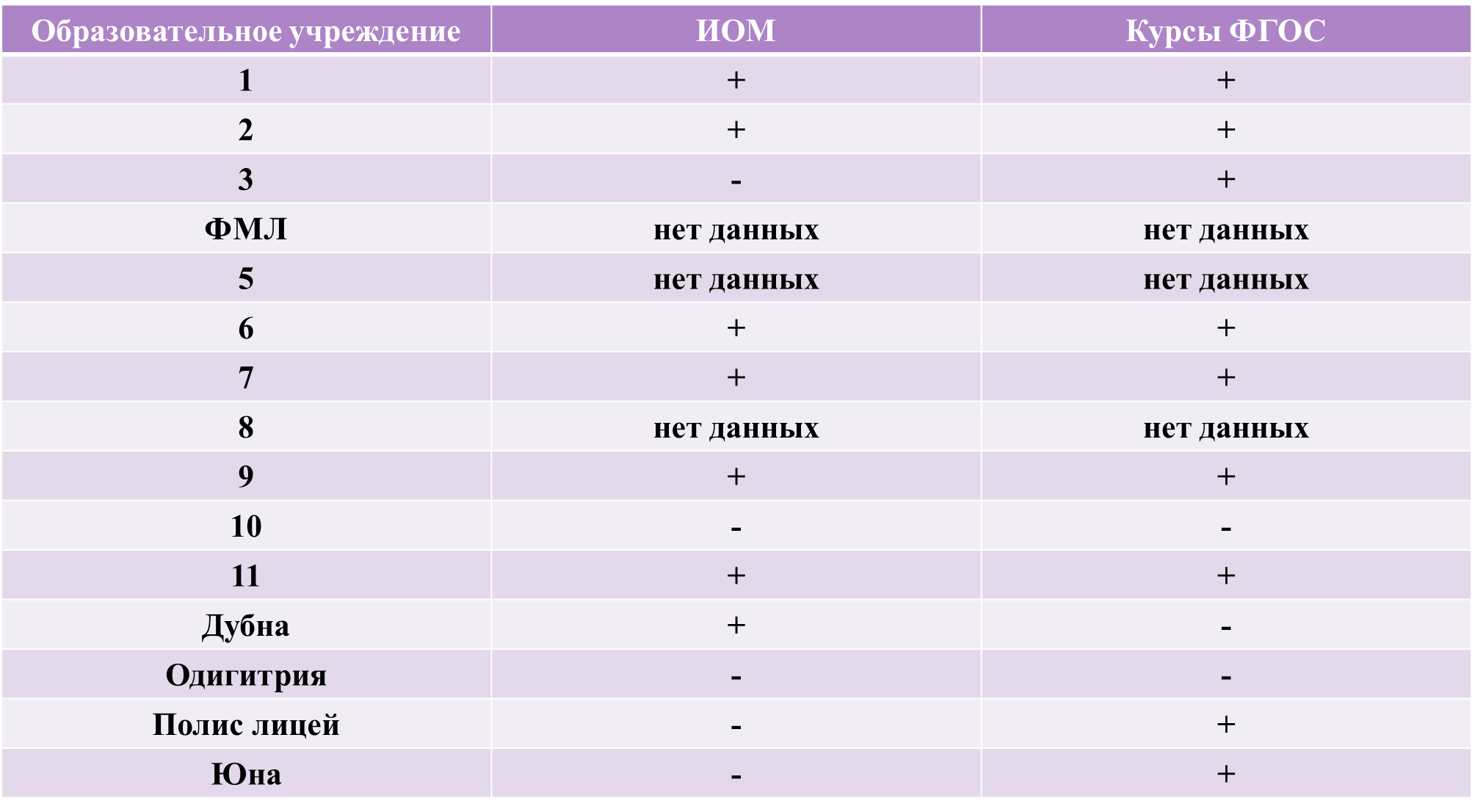 50% учителей прошли ИКУ, оформили индивидуальные образовательные маршруты, работают над совершенствованием профессиональных компетенций. 60% педагогов окончили курсы повышения квалификации по обновлённым ФГОС (биология), остальным – рекомендовано пройти обучениеАнализ результатов проведения олимпиады по биологии, экологии муниципального уровня.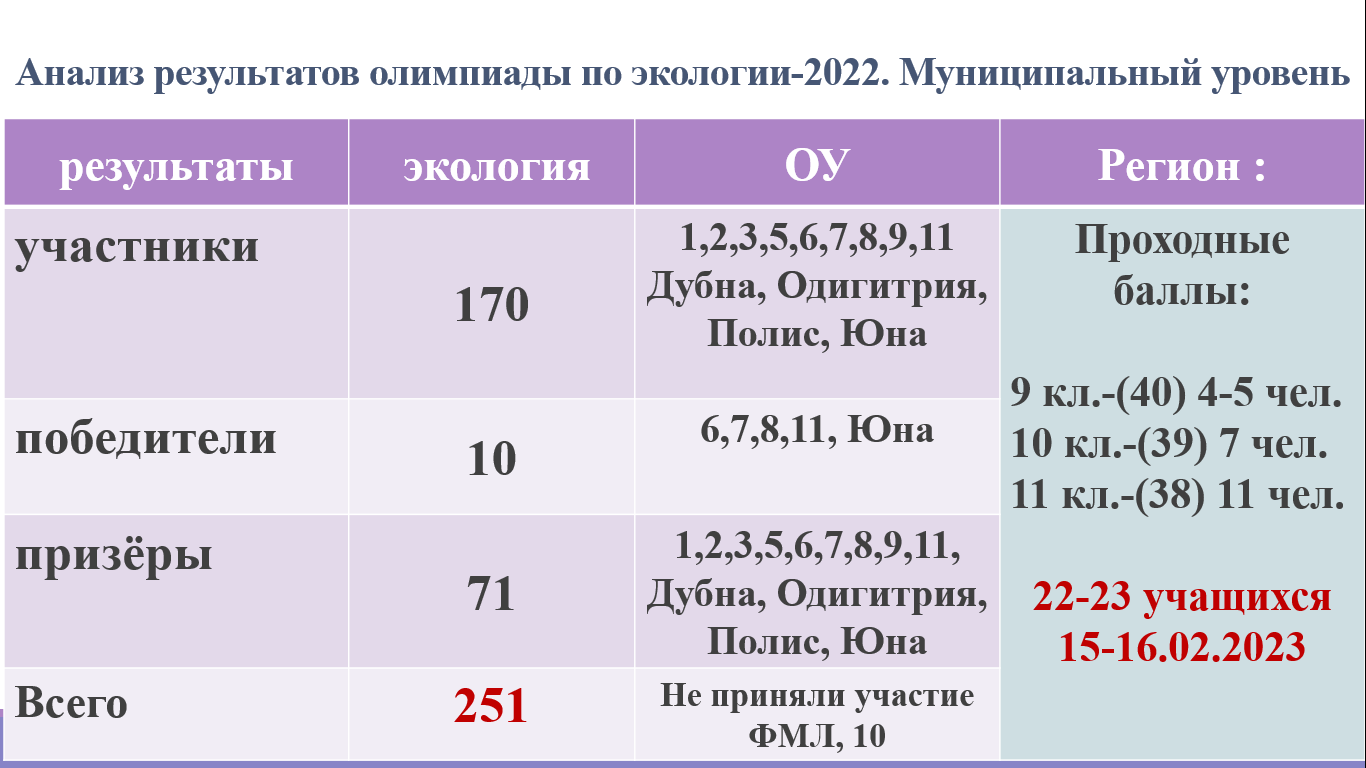 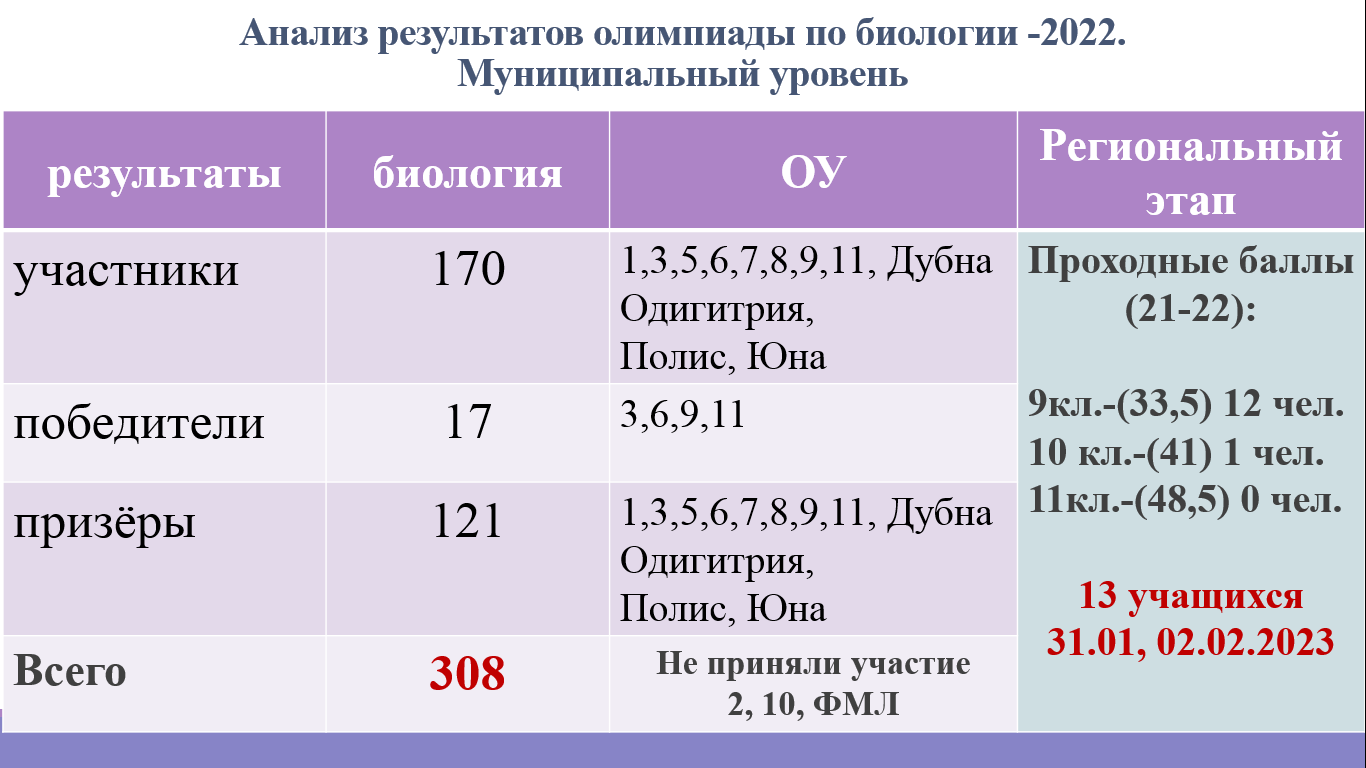 Наблюдается положительная динамика среди участников олимпиад по экологии и биологии. В процентном соотношении количесвто призёров и победителей сохраняется на прежнем уровне. Поставили на контроль подготовку к практическому туру ВсОШ по экологии.Участие учащихся и учителей в различных конкурсах и олимпиадах.Педагоги и учащиеся приняли участие в Подмосковной олимпиаде по экологии, биологии, Сеченовской олимпиаде.Подготовка к региональному этапу ВсОШ по естественным наукам и др. олимпиадам разного уровня.  В рамках подготовки, необходимо узнать проходные баллы на региональный тур ВсОШ по биологии. Подготовить списочный состав педагогов, сопровождающих учащихся на следующие даты: 31.01.23, 02.02.23, 15-16.02.23.   Формирование естественно - научной грамотности школьников (из опыта работы учителей биологии: Удалова И.В. Кошенкова Е.А,).Представили свой опыт работы педагоги:– Удалова И.В. (ОУ №3), тема выступления «Формирование естественнонаучной грамотности на уроках биологии» (презентация, текст выступления представлены, будут опубликованы на сайте ЦРО).- Кошенкова Е.А. (ОУ №5), тема мастер-класса «Архитектура критического мышления».План работы по подготовке к ГИА, информационно-методическое сопровождение деятельности педагогов по подготовке к итоговой аттестации обучающихся 9-х и 11-х классов. Проведён обзор плана работы по подготовке к ГИА 2023.Анализ демонстрационных версий контрольно-измерительных материалов ЕГЭ, ОГЭ 2023 года. «Анализ изменений в КИМ 9,11 класс» (Туманян Я.Р.)Проведён качественный анализ изменений контрольно-измерительных материалов ОГЭ и ЕГЭ на 2023г. Выступила Туманян Я.Р. (ОУ №6). Работа с молодыми учителями, вновь прибывшими специалистами, наставничество. Работа сформированных кураторских групп с вновь прибывшими учителями биологии, проводятся консультации, необходимо доработать индивидуальные карты: Разное.о единых учебниках по биологииоб учебных планах в 7-9 классахВыступали: Биканова Н. по вопросам 1-4, 6,8Удалова И.В., Кошенкова Е.А. по вопросу 5,Туманян Я.Р. по по вопросу 7, Филиппова М.В. по вопросу 9, Постановили: отметить эффективный опыт работы педагогов ГМО (Удаловлй И.В., Кошенковой Е.А., Туманян Я.Р.),продолжить работу согласно Плану работы ГМО на 2022-2023 уч.г.,придерживаться Плана работы по подготовке к ГИА,принять участие в мероприятиях по подготовке к ВсОШ, региональный этап,продолжить работу наставнических групп.Руководитель ГМО учителей биологии Биканова Н.В.№Ф.И.О. наставляемогоОУФ.И.О. наставникаОУ1Егорова С.В.7Коровина А.А.112Никитина Т.В.10Биканова Н.В.1